                      МКДОУ «Малиновский детский сад»Цель:  Расширять знания детей о птицах нашего края, их питании.Закреплять умение различать птиц по внешнему виду.Расширить словарный запас: корм, кормушка, холодно, голодно; Развивать воображение, внимание, мышление, целостное восприятие предметов.Воспитывать заботливое и доброжелательное отношение к птицам.Демонстрационный материал: иллюстрации с изображением птиц; мяч, геометрические фигуры, силуэты птиц.Оборудование: магнитофон, аудиозапись с голосами птиц, герой – весна.Предварительная работа:Заучивание и чтение стихотворений о весне, разгадывание загадок о весне и перелётных птицах, рассматривание картин "Перелётные птицы".Воспитатель: Вот и наступила долгожданная весна. Прошли морозы, метели и бураны, которые были зимой.-  Как стала меняться погода весной?Дети: выглянуло солнышко, стал таять снег, появились первые проталины, зазвенели ручейки.Ребята, посмотрите в окно - какая там погода? (солнечная)А какие весенние месяцы вы знаете? (март, апрель, май)Ведущая: Давайте, ребята позовем «Весну», чтобы наше солнышко еще ярче светило. Дети:
Весна, весняночка, Весна: А вот и я…здравствуйте мои друзья!Будит ласково весна
Всю природу ото сна.
Засветило солнце ярче,
Заглянуло в каждый дом.
Даже дышится иначе –
Аромат весны кругом!

Весна: Ребята, кто радуется приходу весны?Дети: звери и птицы, дети.Весна:  Птицы прилетели из теплых стран, они весело чирикают и радуются весне.- А вы знаете, какие птицы к нам прилетают? Дети: скворцы, грачи, ласточки, ...Весна подводит к закрытому дереву, на котором висят силуэты птиц.Весна: узнайте какие птички спрятались на дереве?Игра «Узнай по голосу».(Включается аудиозапись голосов птиц: вороны, сороки, воробья, синички и голубя). Дети угадывают. Весна: А давайте поиграем. «Узнай птицу по описанию» Весна снимает покрывало, показывает силуэты птицы.Синица: Спинкою я зеленовата,Животиком желтовата,Черненькая шапочкаИ полоска шарфика.Дятел: Я в беретке ярко-красной,
В черной курточке атласной?
На людей я не гляжу,
Все стучу, стучу, стучу.Снегирь: Чернокрылый, красногрудый,И зимой найду  приют:Не боюсь я  простуды-С первым снегомТут как тут!Сорока: Непоседа я пестрая, птица длиннохвостая,
Птица говорливая, самая болтливая.
Вещунья белобока, а зовут  меня ...Ласточка:Угадайте, что за птичка -      Тёмненькая невеличка.     Беленькая с живота,     Хвост раздвинут в два хвоста. Весна: Ребята, а как люди готовится к прилёту птиц?Дети: строят домики, скворечники, кормушки.Воспитатель: мы сейчас покажем весне как можно из геометрических фигур построить скворечники.Игра «Домик для птички»Воспитатель: Весна не знает, почему не все птицы улетели. Давайте расскажем ей, почему одни птицы улетели, а другие остались.Дети: одни улетели, потому что им холодно и голодно, а другим есть чем питаться, так как зимой они сселяться ближе к людям, чтоб они их подкармливали.Воспитатель: а как мы помогали птицам зимой?Дети: насыпали в кормушки зёрнышки, хлеб, сало.Воспитатель: Ребята, а это какие птицы?  Дети: Зимующие. Весна: молодцы ребята, помогаете птичкам выжить в морозную зиму.- Нас солнца луч смешит и дразнитНам нынче весело с утраВесна нам дарит звонкий праздникИ главный гость на нем - игра!Весна: Ребята, а сейчас я хочу проверить вас на внимательность. Выходите в центр становимся в круг. Подвижная игра «Летит - не летит».(под музыкальное сопровождение «щебет птиц»)Всем известно к слову «кит»Рифма звонкая «летит»Но кто слыхал, чтоб кит летал.Давайте сыграем в «да» и «нет »Найдите правильный ответ.Отгадайте без подсказки кто летит, кто не летит.Тот в игре и победитКто не вылетит ни разу.На «да» - летаем.На «нет » -  стоим руки по швамЛетит - летит - орёл,Летит - летит - козёл,Летит - летит - щегол,Летит – летит - синица,Летит – летит - горчица,Летит – летит - сазан,Летит – летит - фазан.Летит – летит - лягушка,Летит – летит – старушка,Летит- летит  - глухарь,Летит  – летит - сухарь,Летит - летит – гагара,Летит - летит - гитара, Летит – летит - утёнок,Летит-летит - ворона,Летит-летит – корона.Летит – летит - сова,Летит – летит - трава.Летит – летит – удод,Летит- летит – компот.Летит – летит скворец,Летит – летит – дворец.Летит - летит – кувшин,Летит – летит - пингвин,Летит - летит - дракон,Летит – летит - балкон.Весна: ребята расскажите, кто появляется у птиц весной?Дети: птенчики.Игра "У кого какой птенец"?(Дети становятся в круг, а воспитатель бросает мяч по очереди)У грача - грачонокУ скворца - скворчонокУ соловья - соловьёнокУ аиста - аистёнокУ кукушки  - кукушонок...Воспитатель: ребята, мы должны помогать маленьким друзьям – развешивать птичьи домики, перевязывать кусты для гнезд, устраивать бесплатные столовые для милых гостей. Ведь птиц в природе становится все меньше и меньше. Поможем, дети, птицам! Пусть сердце и душа станет добрее, заботливее ко всему живому на земле. Весна: Ну, вот и праздник наш кончается, птичьи игры прекращаются. Молодцы ребята, вы много знаете о весне и перелётных птицах.Мне пора прощаться с вами. До свидания!Дети: до свидания!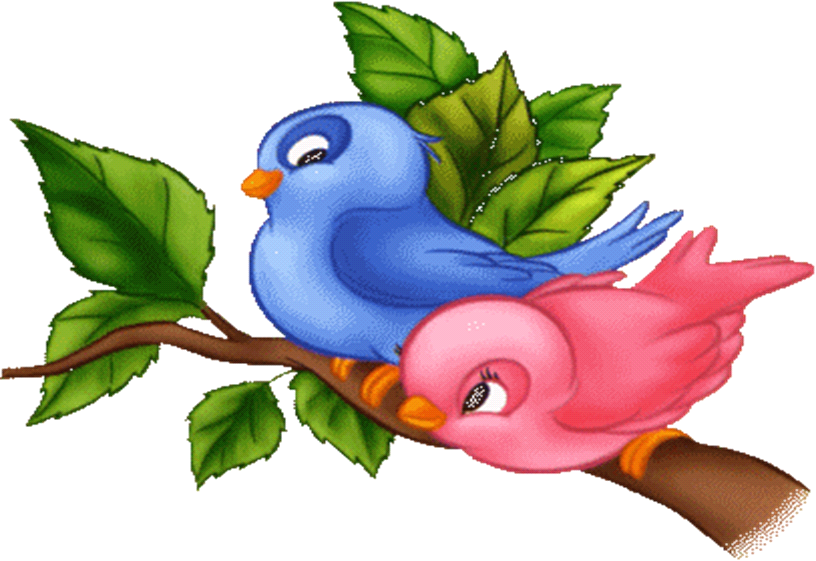 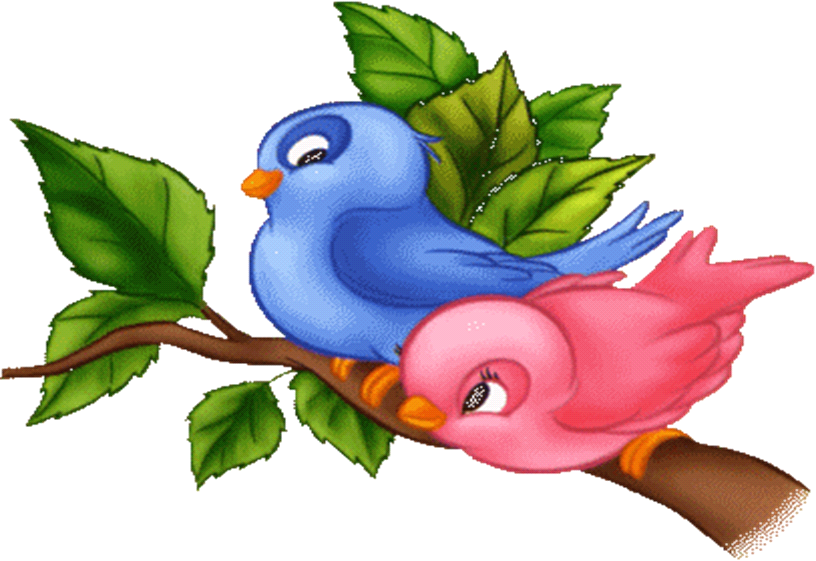 